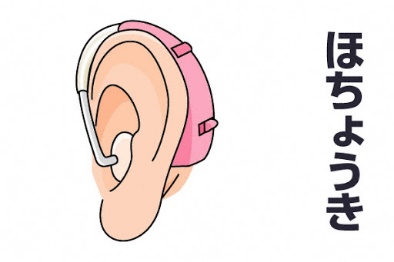 ９月　 ３日（金）１４日（火）１７日（金）２８日（火）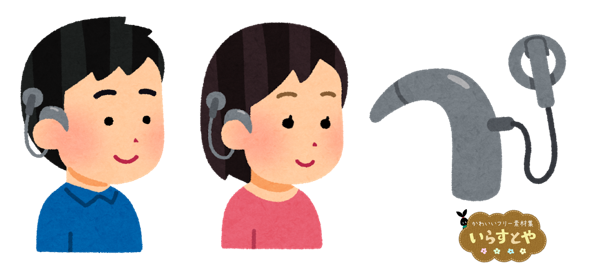 希望される場合は、３日前までにお知らせください。　 消耗品販売窓口：飯野　　 　　聴能担当：上田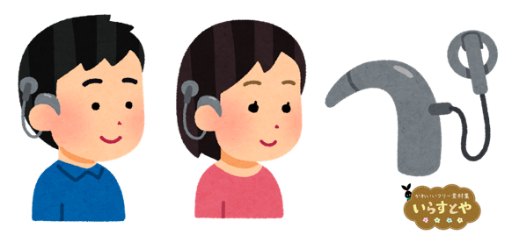 